Куда можно обратиться?- в прокуратуру Нытвенского района по адресу г. Нытва., ул. Комсомольская, 44, по телефону       3-06-90, 3-04-92, 3-21-78 или на электронный адрес pnrkab22@mail.ruОрганы прокуратуры, в свою очередь, готовы сохранить анонимность обратившихся, проверить изложенные факты и привлечь виновных к ответственности, предав результаты проверок гласности.- в Межрайонную ИФНС России № 16 по Пермскому краю по адресу: г. Нытва, ул. Комсомольская, 22, тел. 8(34272)3-11-66- в ОМВД России по Нытвенскому району по адресу: ул. Комсомольская, 68, г. Нытва, тел. 8(34272)3-05-12 2018 годВ последнее время участились случаи регистрации налогоплательщиков (юридических лиц и индивидуальных предпринимателей), обладающих признаками «транзитных» (заявляющих минимальные суммы налога к уплате в бюджет при наличии значительных оборотов по реализации), а также налогоплательщиков, формирующих «сомнительную» задолженность (заявляющих значительные суммы налога к уплате в бюджет без фактической их уплаты). Налоговым органом в отношении таких налогоплательщиков проводятся контрольные мероприятия, направленные на доказательство «фиктивности» отражаемых в их декларациях сведений. Устанавливаются факты «номинальности» руководителей. Как правило, указанная категория налогоплательщиков образуется через подставных лиц. При выплате заработной платы работодатель обязан в письменной форме извещать каждого работника о составных частях заработной платы, причитающейся ему за соответствующий период, размерах и основаниях произведенных удержаний, а также об общей денежной сумме, подлежащей выплате. Форма расчётного листка утверждается работодателем с учётом мнения представительного органа работников в порядке, установленном ст. 372 ТК РФ для принятия локальных нормативных актов. Заработная плата выплачивается, как правило, в месте выполнения работником работы либо перечисляется на счёт работника в банке на условиях, определённых коллективным или трудовым договором.Под подставными лицами понимаются лица, данные о которых путем введения в заблуждение либо без ведома которых, были внесены в единый государственный реестр юридических лиц, которые являются учредителями (участниками) юридического лица,  у которых отсутствует цель управления юридическим лицом.За незаконное образование юридического лица в соответствии со ст.173.1 УК РФ предусмотрена уголовная ответственность. Образование (создание, реорганизация) юридического лица через подставных лиц, а также представление в орган, осуществляющий государственную регистрацию юридических лиц и индивидуальных предпринимателей, данных, повлекшее внесение в единый государственный реестр юридических лиц сведений о подставных лицах, - наказывается штрафом в размере от ста тысяч до трехсот тысяч рублей или в размере заработной платы или иного дохода осужденного за период от семи месяцев до одного года, либо принудительными работами на срок до трех лет, либо лишением свободы на тот же срок.Кроме того, хочется отметить, что уголовная ответственность предусмотрена ст.173.2 УК РФ за незаконное использование документов для образования юридического лица П. 1. Предоставление документа, удостоверяющего личность, или выдача доверенности, если эти действия совершены для внесения в единый государственный реестр юридических лиц сведений о подставном лице, - наказываются штрафом в размере от ста тысяч до трехсот тысяч рублей или в размере заработной платы или иного дохода осужденного за период от семи месяцев до одного года, либо обязательными работами на срок от ста восьмидесяти до двухсот сорока часов, либо исправительными работами на срок до двух лет.П 2. Приобретение документа, удостоверяющего личность, или использование персональных данных, полученных незаконным путем, если эти деяния совершены для внесения в единый государственный реестр юридических лиц сведений о подставном лице, - наказываются штрафом в размере от трехсот до пятисот тысяч рублей или в размере заработной платы или иного дохода осужденного за период от одного года до трех лет, либо принудительными работами на срок до трех лет, либо лишением свободы на тот же срок.Под приобретением документа, удостоверяющего личность, понимается его получение на возмездной или безвозмездной основе, присвоение найденного или похищенного документа, удостоверяющего личность, а также завладение им путем обмана или злоупотребления доверием.В рамках работы, направленной на пресечение деятельности налогоплательщиков, обладающих признаками «транзитных», за нарушение законодательства о государственной регистрации в части регистрации юридических лиц на подставных лиц в правоохранительные органы направляются материалы на возбуждение уголовных дел по ст.ст. 173.1, 173.2 УК РФ.Кроме того, имеются случаи осуществления переводов денежных средств на вклады физических лиц. Человек открывает счет в банке на свое имя получив вознаграждение 1 000 руб., затем хозяин вклада передает карты лицам, которые просили открыть счет в банке, после чего компания переводит на него необходимую сумму денег, затем снимает деньги для дальнейшего «обналичивания» денежных средств.           С целью пресечения незаконных финансовых операций налоговый орган информирует кредитные организации о выявленных участниках площадок по «обналичиванию» денежных средств.   Стоит помнить, что физическое лицо, которое участвовало в процедуре незаконного обналичивания денежных средств, как минимум виновно в уклонении от уплаты налогов на полученные средства, а также может быть обвинено в пособничестве в уклонении от уплаты налогов организации.В средствах массовой информации, социальных сетях (Одноклассники, Вконтакте) созданы группы, где размещаются объявления: Требуются люди от 18-55 лет для открытия ИП, ООО. Нужен паспорт, ИНН, СНИЛС. Вознаграждение 15 тыс. руб., аванс 5 тыс. руб. Писать в ЛС.Запрещено открытие банковских карт на свое имя для третьих лиц и передача им реквизитов карт с последующим получением вознаграждения в виде % от суммы, прошедшей по карте. Молодежь хочется предостеречь, чтоб они не шли на поводу лиц, чтоб не искали легких денег, чтоб не соглашались на махинации. Ответственность:- за легализацию (отмывание) денежных средств преступным путем ст.ст. 172, 174 УК РФ;- за уклонение от налогов ст. 198 УК РФ (для физ. лиц) и ст. 199 УК РФ (для организаций);- за пособничество в сокрытии средств, которые должны облагаться налогами – ст. 199.2 УК РФ;- за незаконное предпринимательство  - ст. 171 УК РФ.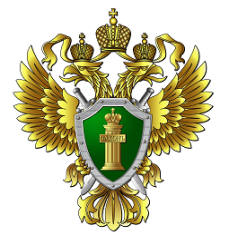 ПРОКУРАТУРА НЫТВЕНСКОГО РАЙОНАМЕЖРАЙОННАЯ ИФНС РОССИИ ПО ПЕРМСКОМУ КРАЮОМВД РОССИИ ПО НЫТВЕНСКОМУ РАЙОНУПАМЯТКАнезаконное образование юридического лица или регистрация физического лица в качестве индивидуального предпринимателя, обналичивание денег